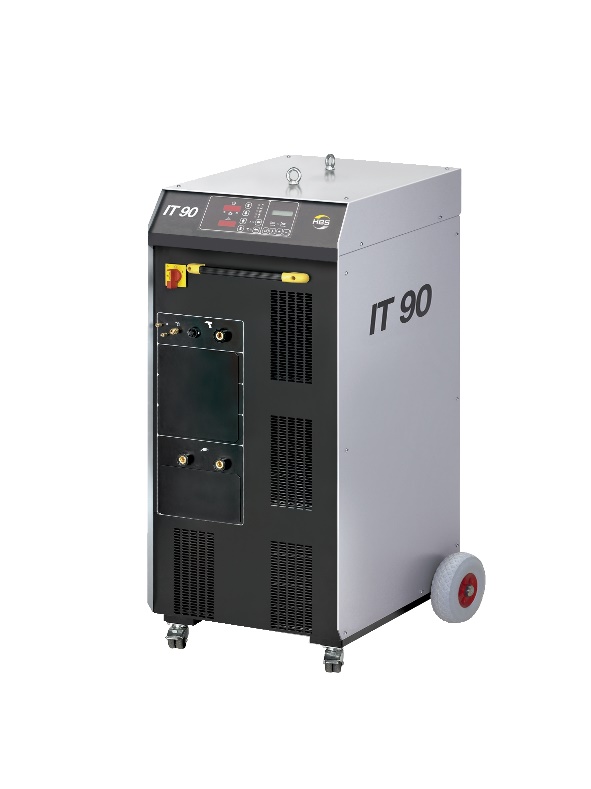 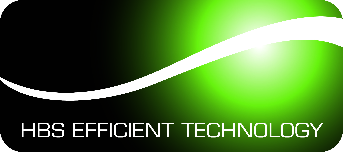 InverterMaximum welding qualityMaximum welding ratesMinimum energy consumptionMinimum weightMaximum efficiencyIT 90Stud Welding Unit for ARC stud welding according to current standardsTechnical DataTechnical DataTechnical DataTechnical DataGas/Automation/Process controlGas/Automation/Process controlSeries/Series/SeriesSeries/Series/SeriesWelding rangeWelding rangeDia. 14 ga to 7/8'', #4 to 1'' (dia. 2 to 22 mm, M3 to M24)Dia. 14 ga to 7/8'', #4 to 1'' (dia. 2 to 22 mm, M3 to M24)Welding materialWelding materialMild steel, stainless steel, aluminumMild steel, stainless steel, aluminumWelding rateWelding rateDia. 7/8'' = 7 studs/min (dia. 22 mm = 7 studs/min)Dia. 7/8'' = 7 studs/min (dia. 22 mm = 7 studs/min)Welding currentWelding current2 000 A (max.)2 000 A (max.)Current adjustment rangeCurrent adjustment range300 to 2 000 A (stepless)300 to 2 000 A (stepless)Welding timeWelding time5 to 1 500 ms (stepless)5 to 1 500 ms (stepless)Primary powerPrimary power480/460 V, 3 phases, 50/60 Hz, 63 AT (alternative input voltages available)480/460 V, 3 phases, 50/60 Hz, 63 AT (alternative input voltages available)Connected loadConnected load100 kVA (400 V mains) 80 kW100 kVA (400 V mains) 80 kWCooling typeCooling typeF (temperature controlled cooling fan)F (temperature controlled cooling fan)IP CodeIP CodeIP 21IP 21Dimension L x W x HDimension L x W x H25.6'' x 22'' x 50.8'' (650 x 560 x 1 290 mm) without handle25.6'' x 22'' x 50.8'' (650 x 560 x 1 290 mm) without handleWeightWeight93-66-12096: 319.67 lbs (145 kg)93-66-42096: 363.76 lbs (165 kg)93-66-12096: 319.67 lbs (145 kg)93-66-42096: 363.76 lbs (165 kg)Order No.Order No.93-66-12096 (Gas/Automation/Process control/1 Gun connection)
93-66-42096 (Gas/Automatic/Process control/4 Gun connections)93-66-12096 (Gas/Automation/Process control/1 Gun connection)
93-66-42096 (Gas/Automatic/Process control/4 Gun connections)General InformationGeneral InformationGeneral InformationGeneral InformationApplicationEspecially suitable for thicker sheets of about 2 mm or higherApplicationEspecially suitable for thicker sheets of about 2 mm or higherApplicationEspecially suitable for thicker sheets of about 2 mm or higherApplicationEspecially suitable for thicker sheets of about 2 mm or higherProcess variantsShort cycle drawn arc weldingDrawn arc weldingProcess variantsShort cycle drawn arc weldingDrawn arc weldingProcess variantsShort cycle drawn arc weldingDrawn arc weldingProcess variantsShort cycle drawn arc weldingDrawn arc weldingEquipmentWelding with ceramic ferrule (series)Welding with shielding gas (series)Automation (series)Process sequence control (series)EquipmentWelding with ceramic ferrule (series)Welding with shielding gas (series)Automation (series)Process sequence control (series)EquipmentWelding with ceramic ferrule (series)Welding with shielding gas (series)Automation (series)Process sequence control (series)EquipmentWelding with ceramic ferrule (series)Welding with shielding gas (series)Automation (series)Process sequence control (series)AdvantagesFeaturesMicrocontroller – for precise process times, optimal functional reliability and maximum operating convenienceFunction monitoring – automatic function test following power-up; monitoring of all internal system functionsLift test – for gap welding guns and stud welding headsLibrary function – automatic specification of welding current and welding time through selection of stud diameter according to welding range (with and without shielded gas); fine adjustment via arrow keysProcess monitoring – recording and analysis of factors affecting the welding process; after each weld, the reference and actual values are compared; display of the welding energy input; switchable automatic welding stop if limits are exceededRS232 interface – for data output; data and time of day are stored; welding parameters of each weld are logged)4 gun connections (optional)StructureExtremely easy to operateCompactMobile – highly mobile thanks to compact dimensions and low weight (50 % weight savings vis-à-vis conventional stud welding units)Robust – metal housing withstands rough treatment in shop and on siteSafetyWith integrated mains filter (protection against voltage peaks)Optimal for construction sites with large mains voltage fluctuations – use even with critical voltage supply 
(- 10 % + 10 %)EMC testHigh-voltage test with logRetriggering lock-out – prevents welding on a welding element that has already been setThermal monitoring of transformer – automatic shutdown in case of overheatingTemperature-regulated ventilator - reduces noise and dust in the stud welding unit (greater system reliability)Control unit galvanically separated from welding lines – high degree of functional safetyOptimal protection against external interferencesIP Code: IP 21WeldingDisplay – infinitely adjustable power setting; easy monitoring of all functions via LED displays; easy operation via membrane keyboard and digital display; setting of welding parameters, programs, shielding gas, automation and process monitoring possible; digital display of current, welding and gas-preflow time (optional: pneumatic feed time for automation); separate settings for welding current and welding timePowerful – built-in power reservesTrouble-free changing of welding voltage polarity possible by reconnecting welding current and ground cablesOutstanding welding quality – very high arc stability even at weak welding currentsHigh process flexibility – high clock frequency (30 kHz) of stud welding unit allows highly dynamic regulation of welding processSuitable stud welding guns/ -headsA 12, A 16, A 22, A 25, AI 06PAH-1KAH 412, KAH 412 LAIssue 11/15(Technical data may change)